POLSKA PARAFIA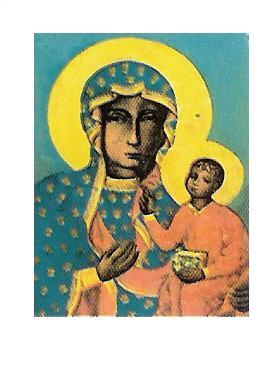 MATKI BOSKIEJ CZĘSTOCHOWSKIEJ W TROWBRIDGE12 LIPCA 2020 NR 28Czytanie z Księgi Iz 55,10-11Na żyznej ziemi ziarno wyda plonyCzytanie z Listu Rz 8,18-23Ewangelia według św. Mt 13,1-23Jest takie ryzyko, że ziarno słowa Bożego pada na nie najlepszy grunt naszych serc. Potrzeba z naszej strony sporego wysiłku i wytrwałości, żeby do swego życia słowo Boże i je zachować. Czasem może nam się wydawać, że kiedy Bóg do nas mówi, to jakby „rzucał grochem o ścianę”… Ale jest też Jego obietnica, którą przypomina nam Izajasz: „Słowo, które wychodzi z ust moich, nie wraca do mnie bezowocnie, zanim wpierw nie dokona tego, co chciałem, i nie spełni pomyślnie swego posłannictwa”.INTENCJE MSZALNEO G Ł O S Z E N I A   12.07.2020Od 4 lipca (sobota) wierni mogą uczestniczyć we Mszy świętej w kościołach. Z otwarciem kościołów wiążą się jednak pewne wymagania z zachowaniem odpowiedniej odległości między uczestnikami. Dlatego we Mszy świętej w Trowbridge może uczestniczyć do 25 osób a w Bath do 54 osób. Aby ułatwić zachowanie ograniczonej liczby wiernych proszę zapisywać się w przygotowanym formularzu, który znajduje się na internetowej stronie naszej parafii www.parafiatrowbridge.co.uk. Proszę również nie przekraczać dopuszczalnego limitu osób zapisanych. W przypadku trudności z zapisywaniem się na listę proszę dzwonić do księdza 07902886532.W czwartek, 16 lipca, w liturgii wspominamy Najświętszą Maryję Pannę z Góry Karmel i historię szkaplerza, która swymi korzeniami sięga XII wieku. Właśnie na Górze Karmel (północno-zachodni Izrael) duchowi synowie proroka Eliasza prowadzili gorliwe życie modlitwy. Z powodu prześladowań przenieśli się do Europy i dali początek nowemu zakonowi – karmelitów, który wpisał się w historię i duchowe oblicze Kościoła..Wspomnienie Najświętszej Maryi Panny z Góry Karmel przypomina nam o jeszcze innym ważnym rysie duchowości chrześcijańskiej, a mianowicie o szkaplerzu. Matka Boża objawiła go generałowi karmelitów w Cambridge (Anglia) Szymonowi Stockowi w 1251 roku. Obiecała też każdemu, kto będzie go nosił do śmierci, że nie zazna ognia piekielnego i żadnego innego niebezpieczeństwa. Dziś wielu z nas nosi medaliki szkaplerzne. Niech to będzie znak naszej religijności, noszony z wiarą i miłością. Prośmy też Matkę Bożą, abyśmy mogli dojść szczęśliwie do naszej Góry Karmel, którą jest Chrystus. Jak Maryja, wsłuchujmy się w słowo Boże, rozważajmy je i zachowujmy w swoich sercach.Kurs Przedmałżeński w Trowbridge – 19 lipca (niedziela) o godz. 16.30. Zainteresowanych proszę o zapisy.Uroczystość 1 komunii św. w Trowbridge – 12.09.2020 (sobota) godz. 12.00.Do września - po każdej Mszy św. oraz podczas dyżuru w kancelarii - przyjmujemy zapisy:- młodzieży, która ukończyła 14 rok życia - do udziału w katechezach przed bierzmowaniem - dzieci, które ukończą do maja 9 rok życia - do udziału w katechezach przed 1 Komunią ŚwiętąBezpłatna pomoc w wypełnianiu aplikacji między innymi takich jak: zatrudnienia, wnioski o zasiłki, wszelkie legalne formularze i sporządzanie życiorysu. Kontakt: Dr Simon Selby tel.: 07380288944. Pan Simon pełni godzinny dyżur w Polskim Klubie w niedzielę po Mszy św. porannej od 11.00-12.00. Biuro parafialne jest czynne: - we wtorki po Mszy świętej- od godz. 1930 – 2030 - piątek od godz. 930 – 1030                                                           W sytuacjach wyjątkowych proszę dzwonić: 07902886532W sobotę o godzinie 19.00 w TESCO COMMUNITY SPACE ROOM  w Trowbridge  BA14 7AQ odbywa się spotkanie Anonimowych Alkoholików. Meeting trwa 2 godz. i każdy może w nim wziąć udział. Osoby mające problemy z alkoholem oraz  współ-uzależnione zapraszamy. Kontakt pod numerem telefonu 07849624647. Prośba do parkujących samochód na parkingu parafialnym, aby nie zastawiać wyjazdu innym pojazdom.Zachęcamy do czytania prasy katolickiej - do nabycia Gość Niedzielny w cenie £ 2,00.Taca niedzielna 05.07.2020: Trowbridge £ 105.14;  Bath £ 122.00      Za wszystkie ofiary składamy serdeczne Bóg zapłać.Wszystkich, którzy chcą należeć do naszej Parafii - zapraszamy i prosimy o wypełnienie formularza przynależności do parafii oraz zwrócenie go duszpasterzowi.15 NIEDZIELA ZWYKŁA12.07.202010.00+ za zmarłych z rodziny Kijów, Gadów, Błaszczyków, Barańskich Banachowiczów, Siankowskich i dusze w czyśćcu cierpiące - od Teresy i Marka Kij15 NIEDZIELA ZWYKŁA12.07.202012.30+ Marcin Madyjewski - od sióstr15 NIEDZIELA ZWYKŁA12.07.202016.0015 NIEDZIELA ZWYKŁA12.07.202019.00Dziękczynna za miniony rok życia małżeńskiego z prośbą o dalsze Boże błogosławieństwo dla Anity i ArturaPoniedziałek13.07.2020Wtorek14.07.202019.00Środa 15.07.202019.00+ Stanisław Tonkowicz - od MaciejaCzwartek16.07.20209.00Piątek 17.07.20209.00+ Janina Skała - od Basi i JohnaSobota18.07.20209.00O Boże błogosławieństwo wstawiennictwo Matki Najświętszej dla Kamili Kaim z okazji imienin16 NIEDZIELA ZWYKŁA19.07.202010.00+ Wiesław Olszewski 8 rocznica śmierci - od córki z rodziną16 NIEDZIELA ZWYKŁA19.07.202012.30O Boże błogosławieństwo mądrość w wyznawaniu wiary dla Emilii z okazji 18 rocznicy urodzin - od rodziców16 NIEDZIELA ZWYKŁA19.07.202019.00Lokalna Polska Misja Katolicka6 Waterworks Road, BA14 0AL Trowbridgewww.parafiatrowbridge.co.uk     e-mail: zybala.z@wp.plDuszpasterz: ks. proboszcz Zbigniew Zybała: tel.: 01225  752930; kom: 07902886532PCM Registered Charity No 1119423KONTO PARAFII: PCM Trowbridge, Lloyds Bank, account number: 00623845; sort code: 30-94-57